Сумська міська радаVІІ СКЛИКАННЯ _____ СЕСІЯРІШЕННЯвід                               № м. СумиРозглянувши пропозицію Сумського міського голови Лисенка О.М., відповідно до пункту 5 частини четвертої статті 42 Закону України «Про місцеве самоврядування в Україні», керуючись пунктом 3 частини першої статті 26 Закону України «Про місцеве самоврядування в Україні», Сумська міська радаВИРІШИЛА:Унести зміни до рішення Сумської міської ради від 11 грудня 2015 року № 60-МР «Про затвердження персонального складу виконавчого комітету Сумської міської ради VIІ скликання» (зі змінами), а саме:1. Вивести зі складу виконавчого комітету Сумської міської ради VIІ скликання Лугового Володимира Ігоровича.2. Увести до складу  виконавчого комітету Сумської міської ради VIІ скликання Лазаренка Олександра Володимировича.3. У зв’язку з цим пункт 9 згаданого вище рішення викласти в наступній редакції:	«9. Лазаренко Олександр Володимирович».Міський голова								О.М. ЛисенкоВиконавець Ємельяненко Т.М._____________  ___________Ініціатор розгляду питання Сумський міський голова Проект рішення підготовлено відділом організаційно-кадрової роботиДоповідає: Сумський міський голова Лисенко О.М.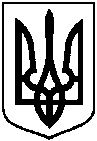 ПроектОприлюднено«_____»______________2017 р.Про внесення змін до рішення Сумської міської ради від 11 грудня 2015 року    № 60-МР «Про затвердження персонального складу виконавчого комітету Сумської міської ради VIІ скликання» (зі змінами)